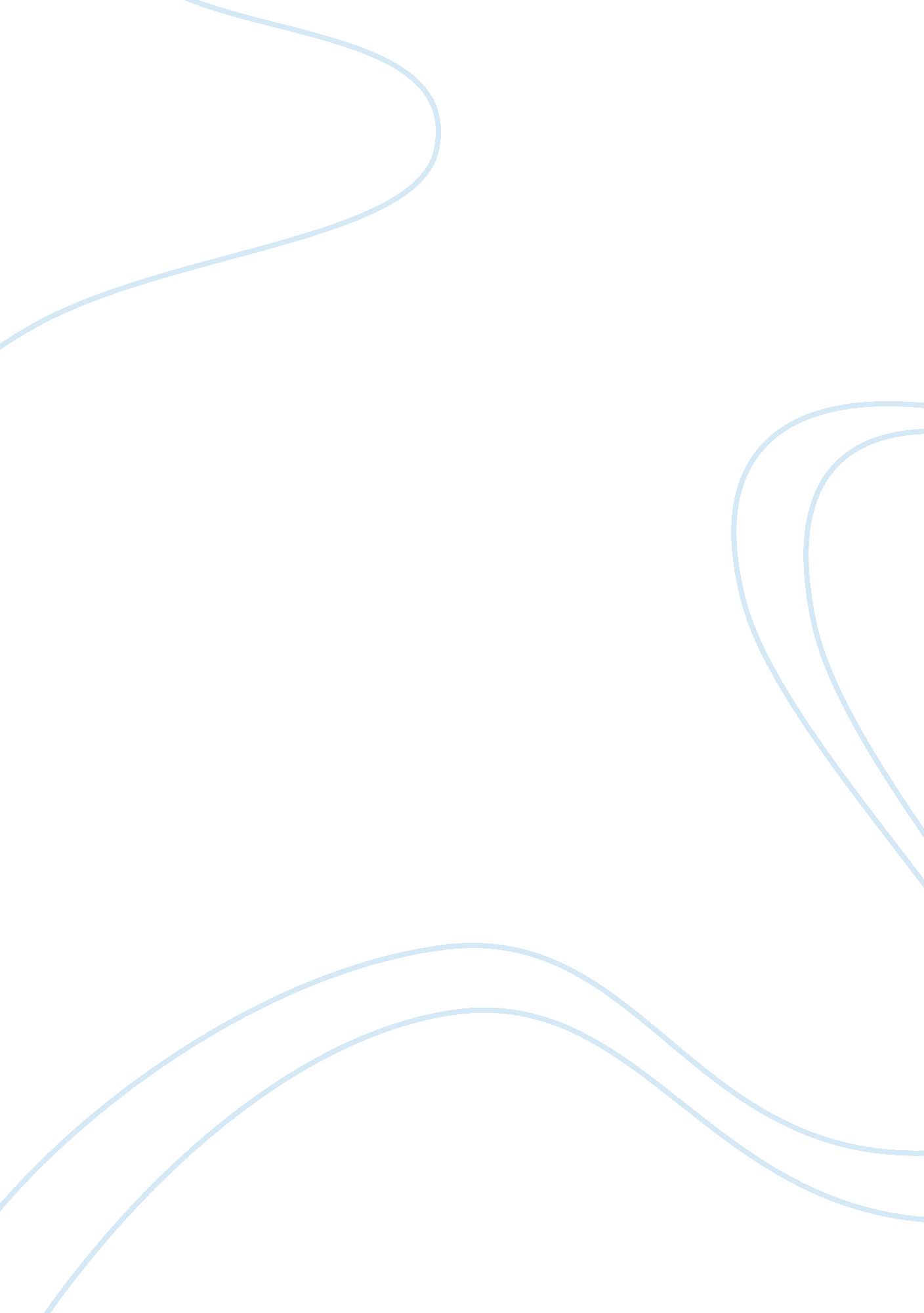 Pa profession essayProfession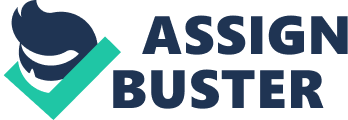 This essay is concerned with highlighting the reasons as to why the author chooses to pursue a career that leads to the Physician Assistant (PA) profession as well as the future goals. Physician Assistants are health professionals clinically and academically trained to offer health care services (Carpenter 2010). In particular, the author of this essay chooses PA profession to provide excellent health care services for the patients. Besides being passionate about betterment of people’s health, the author also adores making patients lives well which can only be accomplished by being in a Physician Assistants profession. As well, the author chooses PA profession to participate in making sound medical decisions. Being in PA profession facilitates coming up with better decisions that ensure that people are better taken care of in medical offices and hospitals. Besides, it will also enable the author easily move within and between different surgical and medical fields during his/her career. This is because PAs can either choose to work in clinics and specialize in internal medicine, psychiatric care, family medicine or work as surgical specialties. Lastly, the author chooses PA profession simply to participate in opportunities that will eventually facilitate broadening the experience in healthcare. The major goal is however to register for the PANCE ones the NYSPAA scholarship materializes. This will basically make it possible to apply for a residency that targets critical care management. Further, the author aims to utilize the knowledge gained for serving the underserved communities. Eventually, the author of the essay aims to participate in philanthropic work and work as a missionary in third world countries where he will champion for the excellent health care services for the patients. Work cited. Carpenter, R. Pharmacist vs. Physician Assistant: Which Career Should I Choose? (2010). Web. 23 August 2012. 